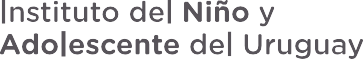 COMPRA DIRECTA N°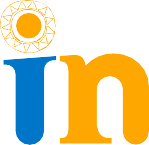 DIVISIÓN ADQUISICIONESDEPARTAMENTO DE COMPRASAvda. Fernández Crespo 1796 Piso 1 Teléfono: 2 408 87 56/ 2 408 34 42 int. 5 Fax  int. 219
Correo electrónico: compras@inau.gub.uy8/2022A efectos de realizar un relevamiento de precios testigo de mercado, se le invita a cotizar por:En caso de adjuntar documentos a la oferta se debe indicar Nro. de Compra Directa y  RUT de la empresaCOTIZACIÓNCotizar únicamente en línea a través del sitio web de la Agencia Reguladora de Compras Estatales (www.comprasestatales.gub.uy). Todas las especificaciones deberán estar cargadas en línea, no aceptándose información por mail y/o fax. El oferente deberá copiar la línea de oferta cotizada, e ingresar allí el importe correspondiente a la forma de pago que cotiza, indicando en el campo variación de qué forma de pago se trata.Cotizar las 2 modalidades de pago SIFF: Crédito a 60 días                                                                                 Crédito a 90 díasEn caso de no establecerse, se tomara por defecto crédito a 90 días.El Instituto sólo pagará por los artículos entregados previa demanda efectiva de los mismos y exhibición de factura (conformada por funcionario competente).Establecer plazo de entregaSe admite cotización parcial                                                         CONSULTAS O ACLARACIONESPor consultas comunicarse: LAVADERO CENTRAL TEL:22097842 Sr. Bruno Barros                                                              DOCUMENTACIÓN ESPECIAL EXIGIDA AL ADJUDICATARIOSe exigirá a los adjudicatarios toda documentación que sea obligatoria presentar de acuerdo con el rubro del llamado y que no haya sido exigida entre los requisitos de la oferta.NOTIFICACIONES, COMUNICACIONESEl INAU realizará todas las comunicaciones y notificaciones relacionadas al vínculo entre oferente / adjudicatario y el Organismo a través del correo electrónico registrado en el Registro Único de Proveedores del Estado (RUPE). Es exclusiva carga del proveedor incluir tal correo electrónico en dicho Registro y mantenerlo actualizado.
La comunicación o notificación se entenderá realizada cuando el acto a comunicar o notificar se encuentre disponible en dicho correo electrónico.ACEPTACIÓN DE LAS CONDICIONESPor el solo hecho de presentarse al llamado, se entenderá que el oferente conoce y acepta sin reservas los términos y condiciones de la presente invitación y demás aplicables a la contratación, y que no se encuentra comprendido en ninguna disposición que expresamente le impida contratar con el Estado conforme al artículo 46 del TOCAF y demás normas concordantes y complementarias.                                                                INCUMPLIMIENTOS Y SANCIONESLa mora será automática. Ante cualquier incumplimiento, se aplicará el Artículo 64 del TOCAF.ITEMHASTA                                                CONCEPTO ADQUISICIÓN DE ARTÍCULOS DE MERCERIA SEGÚN DETALLE EN ARCHIVO ADJUNTO Para cotizar las variantes se deberá copiar la línea de la oferta cotizada e ingresar en el campo variación las característicasCD Nº 8/2022 "ARTICULOS DE MERCERIA"CD Nº 8/2022 "ARTICULOS DE MERCERIA"CD Nº 8/2022 "ARTICULOS DE MERCERIA"CD Nº 8/2022 "ARTICULOS DE MERCERIA"ITEMSARTICULOESPECIFICACIONESCANTIDAD1TIZAS SASTRECOLOR BLANCO5 UNIDADESCOLOR CELESTE 5 UNIDADES2VELCROCOLOR NEGRO1 ROLLOCOLOR BLANCO1 ROLLO4CINTA METRICA3 UNIDADES5ACEITE DE MÁQUINA1 LITRO6AGUJAS DE MÁQUINARECTA CABO FINO 1515-06 80/121 CAJA X 100 UNIDADES7AGUJAS DE MÁQUINARECTA CABO GRUESO 1955 01 100/161 CAJA X 100 UNIDADES8AGUJAS COMUNES4 CANASTOS9ALFILERESDE CABEZA2 CAJAS10ALFILERESDE GANCHO MEDIANAS2 CAJAS de 12unid c/u11ALFILERESDE GANCHO GRANES2 CAJAS de 12unid c/u12ELASTICOSCOLO NEGRO DE 5 MM2 ROLLOS13ELASTICOSCOLOR BLANCO DE 5 MM2 ROLLOS14ELASTICOSCOLO NEGRO DE 1 MM2 ROLLOS15ELASTICOSCOLOR BLANCO DE 1 MM2 ROLLOS16ELASTICOSCOLO NEGRO DE 2 MM2 ROLLOS17ELASTICOSCOLOR BLANCO DE 2 MM2 ROLLOS18CIERRE PANTALÓNMETAL COLOR NEGRO 15 CM20 UNIDADES19CIERRE PANTALÓNMETAL COLOR AZUL 15 CM20 UNIDADES20CIERRE DESMONTABLESCOLOR NEGRO 30 CM40 UNIDADESCOLOR NEGRO 30 CM40 UNIDADESCOLOR NEGRO 35 CM40 UNIDADESCOLOR NEGRO 40 CM40 UNIDADESCOLOR NEGRO 45 CM40 UNIDADESCOLOR NEGRO 50 CM40 UNIDADESCOLOR NEGRO 55 CM40 UNIDADESCOLOR NEGRO 60 CM40 UNIDADESCOLOR NEGRO 65 CM40 UNIDADESCOLOR NEGRO 70 CM40 UNIDADESCOLOR NEGRO 75 CM40 UNIDADESCOLOR AZUL 30 CM40 UNIDADESCOLOR AZUL 35 CM40 UNIDADESCOLORAZUL 40 CM40 UNIDADESCOLOR AZUL 45 CM40 UNIDADESCOLOR AZUL 50 CM40 UNIDADESCOLOR AZUL 55 CM40 UNIDADESCOLOR AZUL 60 CM40 UNIDADESCOLOR AZUL 65 CM40 UNIDADESCOLOR AZUL 70 CM40 UNIDADESCOLOR AZUL 75 CM40 UNIDADESCOLOR ROJO 35 CM40 UNIDADESCOLOR ROJO 40 CM40 UNIDADESCOLOR  ROJO 45 CM40 UNIDADESCOLOR  ROJO 50 CM40 UNIDADESCOLOR  ROJO 55 CM40 UNIDADESCOLOR  ROJO 60 CM40 UNIDADESCOLOR  ROJO 65 CM40 UNIDADESCOLOR  ROJO 70 CM40 UNIDADESCOLOR  ROJO 75 CM40 UNIDADESCOLORVERDE 50 CM20 UNIDADESCOLORVERDE 55 CM20 UNIDADESCOLORVERDE 60 CM20 UNIDADESCOLOR BLANCO 50 CM20 UNIDADESCOLOR BLANCO 55 CM20 UNIDADESCOLOR BLANCO 60 CM20 UNIDADESCOLOR FRANCIA 50 CM20 UNIDADESCOLOR FRANCIA 55 CM20 UNIDADESCOLORFRANCIA 60 CM20 UNIDADES21HILOS MAQUINA RECTACOLOR AZUL10 CONOSCOLOR BLANCO10 CONOSCOLOR NEGRO10 CONOSCOLOR VERDE CLARO3 CONOSCOLOR GRIS OSCURO3 CONOSCOLOR ROJO3 CONOSCOLOR BEIG3 CONOSCOLOR ARENA3 CONOSCOLOR MARRON CLARO3 CONOSCOLOR FRANCIA3 CONOSCOLOR ROSADO3 CONOSCOLOR NARANJA3 CONOSCOLOR BORDEAU3 CONOSCOLOR CELESTE CLARO3 CONOS22HILOS TEXTURADOSCOLOR FRANCIA2 CONOSCOLOR NEGRO2 CONOSCOLOR BORDEAU2 CONOS23RODILLERASCOLOR AZUL20 PARESCOLOR ROJO20 PARESCOLOR VERDE 20 PARESCOLOR NEGRO20 PARESCOLOR GRIS 20 PARES